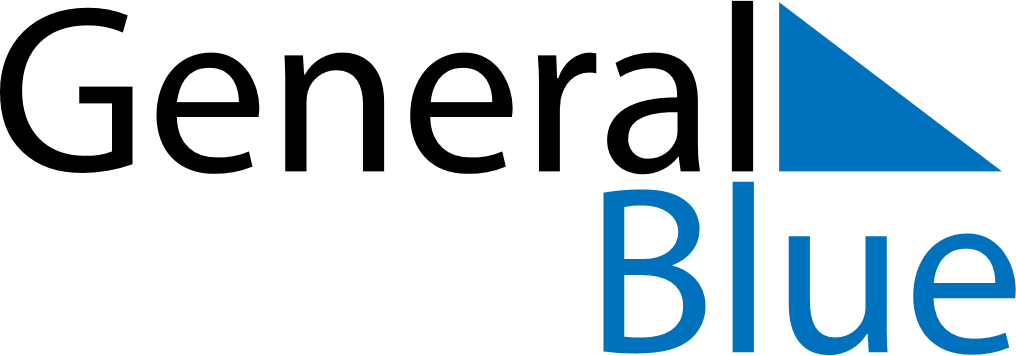 June 2024June 2024June 2024June 2024June 2024June 2024June 2024Jacksonville, Arkansas, United StatesJacksonville, Arkansas, United StatesJacksonville, Arkansas, United StatesJacksonville, Arkansas, United StatesJacksonville, Arkansas, United StatesJacksonville, Arkansas, United StatesJacksonville, Arkansas, United StatesSundayMondayMondayTuesdayWednesdayThursdayFridaySaturday1Sunrise: 5:56 AMSunset: 8:16 PMDaylight: 14 hours and 20 minutes.23345678Sunrise: 5:55 AMSunset: 8:17 PMDaylight: 14 hours and 21 minutes.Sunrise: 5:55 AMSunset: 8:17 PMDaylight: 14 hours and 22 minutes.Sunrise: 5:55 AMSunset: 8:17 PMDaylight: 14 hours and 22 minutes.Sunrise: 5:55 AMSunset: 8:18 PMDaylight: 14 hours and 23 minutes.Sunrise: 5:55 AMSunset: 8:18 PMDaylight: 14 hours and 23 minutes.Sunrise: 5:54 AMSunset: 8:19 PMDaylight: 14 hours and 24 minutes.Sunrise: 5:54 AMSunset: 8:20 PMDaylight: 14 hours and 25 minutes.Sunrise: 5:54 AMSunset: 8:20 PMDaylight: 14 hours and 25 minutes.910101112131415Sunrise: 5:54 AMSunset: 8:21 PMDaylight: 14 hours and 26 minutes.Sunrise: 5:54 AMSunset: 8:21 PMDaylight: 14 hours and 27 minutes.Sunrise: 5:54 AMSunset: 8:21 PMDaylight: 14 hours and 27 minutes.Sunrise: 5:54 AMSunset: 8:21 PMDaylight: 14 hours and 27 minutes.Sunrise: 5:54 AMSunset: 8:22 PMDaylight: 14 hours and 28 minutes.Sunrise: 5:54 AMSunset: 8:22 PMDaylight: 14 hours and 28 minutes.Sunrise: 5:54 AMSunset: 8:23 PMDaylight: 14 hours and 28 minutes.Sunrise: 5:54 AMSunset: 8:23 PMDaylight: 14 hours and 29 minutes.1617171819202122Sunrise: 5:54 AMSunset: 8:23 PMDaylight: 14 hours and 29 minutes.Sunrise: 5:54 AMSunset: 8:24 PMDaylight: 14 hours and 29 minutes.Sunrise: 5:54 AMSunset: 8:24 PMDaylight: 14 hours and 29 minutes.Sunrise: 5:54 AMSunset: 8:24 PMDaylight: 14 hours and 29 minutes.Sunrise: 5:54 AMSunset: 8:24 PMDaylight: 14 hours and 29 minutes.Sunrise: 5:55 AMSunset: 8:25 PMDaylight: 14 hours and 29 minutes.Sunrise: 5:55 AMSunset: 8:25 PMDaylight: 14 hours and 29 minutes.Sunrise: 5:55 AMSunset: 8:25 PMDaylight: 14 hours and 29 minutes.2324242526272829Sunrise: 5:55 AMSunset: 8:25 PMDaylight: 14 hours and 29 minutes.Sunrise: 5:56 AMSunset: 8:25 PMDaylight: 14 hours and 29 minutes.Sunrise: 5:56 AMSunset: 8:25 PMDaylight: 14 hours and 29 minutes.Sunrise: 5:56 AMSunset: 8:25 PMDaylight: 14 hours and 29 minutes.Sunrise: 5:56 AMSunset: 8:25 PMDaylight: 14 hours and 29 minutes.Sunrise: 5:57 AMSunset: 8:26 PMDaylight: 14 hours and 29 minutes.Sunrise: 5:57 AMSunset: 8:26 PMDaylight: 14 hours and 28 minutes.Sunrise: 5:57 AMSunset: 8:26 PMDaylight: 14 hours and 28 minutes.30Sunrise: 5:58 AMSunset: 8:26 PMDaylight: 14 hours and 27 minutes.